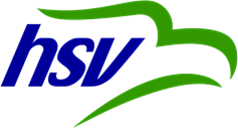 Stjórnarfundur HSV starfárið 2013 – 2014.22.ágúst  í Sundhöll Ísafjarðar kl. 17Mætt eru: Jón Páll Hreinsson, Ari Hólmsteinsson, Erla Jónssdóttir, Kolbrún JónasdóttirSigfús Fossdal, Jóhann Torfason og Pétur G. Markan, sem ritar fundargerð. Málaskrá fundarins:Jón Páll kynnir hugmynd að ráðstefnu og málþingi HSV og Ísafjarðarbæjar um Íþróttaskólann og tengt málefni.Tippleikur.is. – ósk afnot. Sjá fylgiskjal.Íþróttaskólinn- staða mála.Lagt fram til kynningar minnisblað frá UMFÍ- unnið af LEX lögmannsstofu.Ósk um samstarf HSV vegna Ungt fólk og lýðræði.  Sjá fylgiskjal.Afreks- og þjálfarasjóðir HSV. Úthlutun auglýst.Nýr verkefnasamningur á viðræðustigi.Önnur mál.Stjórn HSV er jákvæð fyrir þessum hugmyndum. Framkvæmdastjóra og formanni falið að vinna málið áfram og kynna fyrir stjórn.Bókað að stjórn HSV hafni því að láta frá sér lénið. Stjórn HSV bókar að fela framkvæmdastjóra HSV að ræða við bréfritara um utfærslu á notkun lénsins.Framkvæmdastjóri kynnir stöðu mála hjá íþróttaskóla HSV. Minnisblað frá UMFÍ lagt fram til kynningar.Stjórn HSV tekur vel í málið. Stjórn HSV ákveður að fela framkvæmdastjóra  að vinna málið áfram og samvinnu við Ísafjarðarbæ.Framkvæmdasjóri kynnir málið. Umsóknarfrestur er 25. okt.Framkvæmdastjóri HSV kynnir stöðu mála.Enginn önnur mál lögð fram. 